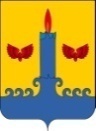 О внесении изменений в постановление администрации Свечинского района от 13.11.2020 № 535В соответствии со статьями 7, 43 Федерального закона от 06.10.2003  № 131-ФЗ «Об общих принципах организации местного самоуправления в Российской Федерации», постановлением администрации Свечинского района Кировской области от 19.10.2020 № 462 «О разработке, утверждении, реализации и оценки эффективности реализации муниципальных программ Свечинского муниципального округа Кировской области», администрация Свечинского муниципального округа ПОСТАНОВЛЯЕТ:Внести в постановление администрации Свечинского района от 13.11.2020 № 535 «Об утверждении муниципальной программы Свечинского муниципального округа «Поддержка и развитие малого и среднего предпринимательства» следующие изменения:Внести изменения в  муниципальную программу Свечинского муниципального округа «Поддержка и развитие малого и среднего предпринимательства» (далее – Муниципальная программа) согласно Приложения.Организационному управлению опубликовать настоящее постановление на Интернет-сайте муниципального образования Свечинский муниципальный округ Кировской области.Глава Свечинского муниципального округа                                                                     Г.С. ГоголеваПРИЛОЖЕНИЕУтверждено                                                               Постановлением  администрации                                                               Свечинского муниципального округа						  от ________ № ___________ИЗМЕНЕНИЯв муниципальной программе Свечинского муниципального округа «Поддержка и развитие малого и среднего предпринимательства» Приложение № 2 «Ресурсное обеспечение реализации муниципальной программы» к Муниципальной программе изложить в новой редакции. Прилагается.Приложение № 2 к Муниципальной программе «Реализация проектов по поддержке местных инициатив»Ресурсное обеспечение реализации муниципальной программыПоддержка и развитие малого и среднего предпринимательстваАДМИНИСТРАЦИЯ  СВЕЧИНСКОГО МУНИЦИПАЛЬНОГО ОКРУГА  КИРОВСКОЙ  ОБЛАСТИПОСТАНОВЛЕНИЕАДМИНИСТРАЦИЯ  СВЕЧИНСКОГО МУНИЦИПАЛЬНОГО ОКРУГА  КИРОВСКОЙ  ОБЛАСТИПОСТАНОВЛЕНИЕАДМИНИСТРАЦИЯ  СВЕЧИНСКОГО МУНИЦИПАЛЬНОГО ОКРУГА  КИРОВСКОЙ  ОБЛАСТИПОСТАНОВЛЕНИЕАДМИНИСТРАЦИЯ  СВЕЧИНСКОГО МУНИЦИПАЛЬНОГО ОКРУГА  КИРОВСКОЙ  ОБЛАСТИПОСТАНОВЛЕНИЕ09.01.2023№14пгт Свеча пгт Свеча пгт Свеча пгт Свеча № п/пСтатусНаименование МП, подпрограммы, отдельного мероприятия, проектаИсполнительИсточник финансированияОбъем финансового обеспечения, тыс. рублейОбъем финансового обеспечения, тыс. рублейОбъем финансового обеспечения, тыс. рублейОбъем финансового обеспечения, тыс. рублейОбъем финансового обеспечения, тыс. рублейОбъем финансового обеспечения, тыс. рублей№ п/пСтатусНаименование МП, подпрограммы, отдельного мероприятия, проектаИсполнительИсточник финансирования2021 год2022 год2023 год2024 год2025 годИтого:1.Муниципальная программаМуниципальная программа «Поддержка и развитие малого и среднего предпринимательства»Сектор экономики управления по имуществу и экономикеВсего:0,07,710,010,010,037,71.Муниципальная программаМуниципальная программа «Поддержка и развитие малого и среднего предпринимательства»Сектор экономики управления по имуществу и экономикеБюджет муниципального округа0,07,710,010,010,037,71.1.Отдельное мероприятиеСовершенствование нормативно-правовой базы в сфере поддержки и развития субъектов МСП и вовлечение субъектов МСП в процесс разработки нормативно-правовой базы, регулирующих вопросы ведения бизнесаАдминистрация округаСектор экономики управления по имуществу и экономикеФинансирования не требуетXXXXXX1.2.Отдельное мероприятиеСотрудничество со средствами массовой информации по вопросам поддержки и развития предпринимательства, формирование положительного имиджа малого бизнеса.Администрация округаСектор экономики управления по имуществу и экономикеФинансирования не требуетXXXXXX1.3.Отдельное мероприятиеИнформационно-консультационная и организационная поддержка субъектов МСП (интернет - портал малого и среднего предпринимательства в Кировской области, семинары, круглый столы, консультация со стороны смежных государственных структур).Администрация округаСектор экономики управления по имуществу и экономикеФинансирования не требуетXXXXXX1.4.Отдельное мероприятиеОрганизация и проведение профессионального праздника Дня российского предпринимателяАдминистрация округаСектор экономики управления по имуществу и экономикеВсего:0,07,710,010,010,037,71.4.Отдельное мероприятиеОрганизация и проведение профессионального праздника Дня российского предпринимателяАдминистрация округаСектор экономики управления по имуществу и экономикеБюджет муниципального округа0,010,010,010,010,040,01.5.Отдельное мероприятиеОрганизация субъектов МСП в участии областных конкурсах, форумах и проектахАдминистрация округаСектор экономики управления по имуществу и экономикеФинансирования не требуетXXXXXX1.6.Отдельное мероприятиеПроведение мероприятий с участием субъектов МСП по всем экономическим и социальным вопросам, в т.ч. проведение Совета  по предпринимательству и улучшению инвестиционного климата при главе муниципального образованияАдминистрация округаСектор экономики управления по имуществу и экономикеСовет по предпринимательству при главеФинансирования не требуетXXXXXX1.7.Отдельное мероприятиеПередача субъектам МСП во владение и (или) пользование муниципального имущества на возмездной, безвозмездной основе или на льготных условиях согласно утвержденного перечня.Администрация округаОтдел по имуществу и земельным ресурсам управления по имуществу и экономикеФинансирования не требуетXXXXXX1.8.Отдельное мероприятиеКоординация субъектов предпринимательской деятельности сферы торговлиАдминистрация округаСектор экономики управления по имуществу и экономикеФинансирования не требуетXXXXXX